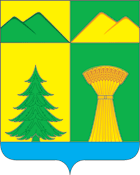 СОВЕТ МУНИЦИПАЛЬНОГО РАЙОНА«УЛЁТОВСКИЙ РАЙОН»ЗАБАЙКАЛЬСКОГО КРАЯРЕШЕНИЕ«30» апреля 2021 года							№ 54с.УлётыО формировании  Общественной палаты муниципального района «Улётовский  район» Забайкальского края второго составаВ соответствии со статьями 33, 35 Федерального закона от 06 октября  № 131-ФЗ «Об общих принципах организации местного самоуправления в Российской Федерации», Федеральным законом от 21 июля 2014 года № 212-ФЗ «Об основах общественного контроля в Российской Федерации», руководствуясь Уставом муниципального района «Улётовский район» Забайкальского края и Положением об Общественной палате муниципального района «Улётовский район» Забайкальского края утвержденное решением Совета муниципального района от 20.02 2018 № 98, Совет муниципального района «Улётовский район» Забайкальского края решил:1. Начать процедуру формирования Общественной палаты муниципального района «Улётовский район» Забайкальского края второго состава.2. Настоящее решение официально опубликовать (обнародовать) на официальном сайте муниципального района «Улётовский район» в информационно-телекоммуникационной сети Интернет в разделе «Документы» - «Правовые акты совета» https://uletov.75.ru/, и в газете «Улётовские вести»Глава муниципального района«Улётовский район»			                                               А.И.Синкевич